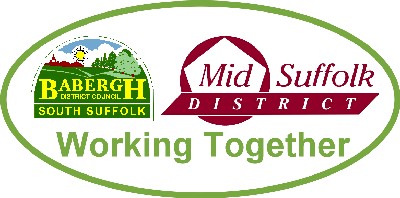 Neighbourhood CIL Expenditure Report  Town or Parish Council: Debenham Parish Council1 April 2019 to 31 March 2020CIL Expenditure – Spent Funds 	 CIL Expenditure – Allocated Funds (not yet spent) 	 Has the expenditure report been uploaded onto the Parish’s website: (Y) Signed: Mrs Dina Bedwell   	Position:  Responsible Financial OfficerVerified by: Cllr J Baldwin                     Position: Chairman                                                        Items to which CIL funds have been spent: Dove Cottage (community events facility and parish council meeting rooms) refurbishmentAmount spent £ 4,954.00(Net amount recoverable) if VAT Total spent £ 4,954.00A Total CIL income balance carried over from previous year £ 0B Total CIL income received in reporting year (receipts) £ 6,379.00C Total CIL spent within reporting year (expenditure, net amount if VAT recoverable) £ 4,954.00Total CIL allocated but not yet spent to an agreed project (expenditure, net amount if VAT recoverable)  £ Total CIL requested to be repaid in the year £ Total value of CIL receipts subject to a Repayment Notice served in any year that has not been repaid  £ D Total CIL repaid in the year following a Repayment Notice £ E Total CIL retained at year end (A+B-C-D) £ 1,425.00Items to which CIL funds have been allocated but not yet spent: Amount allocated £ (Net amount if VAT recoverable) 